МУНИЦИПАЛЬНОЕ ОБРАЗОВАНИЕ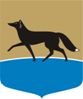 ГОРОДСКОЙ ОКРУГ ГОРОД СУРГУТДУМА ГОРОДА СУРГУТАРЕШЕНИЕПринято на заседании Думы 28 июня 2016 года№ 911-V ДГО внесении изменений в решение Думы города от 06.10.2010 
№ 795-IV ДГ «О Порядке определения размера, условий 
и сроков уплаты арендной платы 
за земельные участки, находящиеся в муниципальной собственности муниципального образования городской округ город Сургут, предоставленные 
в аренду без проведения торгов»Внести в решение Думы города от 06.10.2010 № 795-IV ДГ «О Порядке определения размера, условий и сроков уплаты арендной платы за земельные участки, находящиеся в муниципальной собственности муниципального образования городской округ город Сургут, предоставленные в аренду без проведения торгов» (в редакции от 25.02.2015 № 657-V ДГ) следующие изменения:1) в части 5 статьи 2 приложения к решению слова «пункта 1» исключить;2) статью 2 приложения к решению дополнить частью 6 следующего содержания: «6. Размер арендной платы за земельный участок, переданный в аренду организации, осуществляющей управление созданием, развитием 
и эксплуатацией индустриального (промышленного) парка, соответствующей требованиям к управляющим компаниям индустриальных (промышленных) парков и включённой в порядке, установленном Правительством Российской Федерации, в реестр управляющих компаний индустриальных (промышленных) парков, в целях применения к ней мер стимулирования деятельности в сфере промышленности определяется по формуле:А = КС х Нс х 0,8, где:А – годовой размер арендной платы за земельный участок, руб.;КС – кадастровая стоимость земельного участка, руб.;Нс – налоговая ставка земельного налога в процентах по виду разрешённого использования, утверждённая Думой города».Председатель Думы города_______________ С.А. Бондаренко«30» июня 2016 г.И.о. Главы города_______________ О.М. Лапин«01» июля 2016 г.